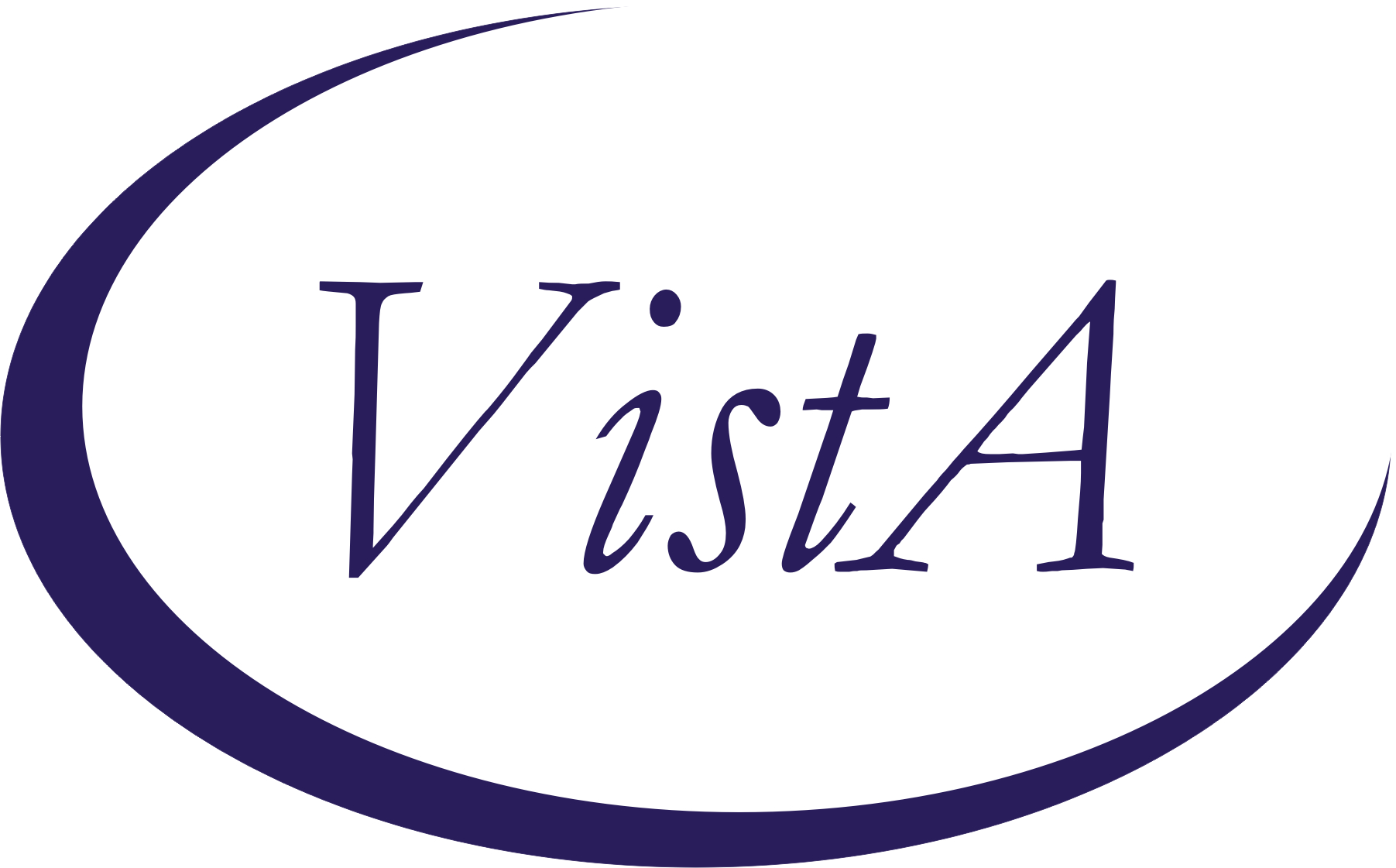 Update _2_0_311Clinical RemindersVA-CYSTATIN C SCREENInstall GuideDecember 2022Product DevelopmentOffice of Information TechnologyDepartment of Veterans AffairsTable of ContentsIntroduction	1Pre-Install	3Install Details	3Install Example	3Post Installation	7IntroductionDescription:This update contains a new cover sheet clinical reminder VA-CYSTATIN C SCREEN that will be used to assist the user in the consideration of ordering a Cystatin C with eGFR for an accurate assessment of renal function if the patient has one of the following:    - New CKD with an eGFR 45-59 mL/min/1.73 m2 New CKD with most recent eGFR 45-59 mL/min/1.73 m2No values >60 in the past 90 days No values between 45-59 with a lookback starting at 180 days to 2 years.   - Decreased muscle mass:(i.e. Above knee amputation, Progressive    neurodegenerative disorder (e.g. ALS)    - Severe malnutrition    - Paraplegia/Quadriplegia    - BMI greater than 40 kg/m2   DUE ANNUALLY for patients with Decreased muscle mass and/or BMI >40.    DUE ONCE for patients with a new CKD w/eGFR 45-59ml/min/1.73m2   DUE ONCE for patients with Above knee amputation UPDATE_2_0_311 contains 1 Reminder Exchange entry: UPDATE_2_0_311 VA-CYSTATIN C SCREENThe exchange file contains the following components:REMINDER GENERAL FINDINGSVIEW PROGRESS NOTE TEXTHEALTH FACTORSVA-REMINDER UPDATES [C]                 VA-UPDATE_2_0_311                       VA-CYSTATIN C [C]                       VA-CYSTATIN C OTHER REASON NOT ORDERED  VA-CYSTATIN C NOT CLINICALLY INDICATED  VA-CYSTATIN C WAITING FOR NON-VA RESULTSVA-CYSTATIN C DONE AT NON-VA            VA-CYSTATIN C PT DECLINESVA-CYSTATIN C ORDERED WITH NEXT LABS               SHORTENED LIFE EXPECTANCY [C]           LIFE EXPECTANCY LESS THAN 6 MONTHS      LIFE EXPECTANCY < 3 MONTHS              REMINDER FACTORS [C]                    LIFE EXPECTANCY < 6 MONTHS              REMINDER SPONSOROFFICE OF PATHOLOGY AND LABORATORY MEDICAL SERVICE (PLMS)                            MENTAL HEALTH SERVICES                    REMINDER TAXONOMYVA-CYSTATIN C EGFR-AMPUTATION               VA-CYSTATIN C EGFR-PARA/QUAD & NEUROMUSCULARVA-CYSTATIN C EGFR-MALNUTRITION & OBESITY   REMINDER TERMVA-REMINDER UPDATE_2_0_311              VA-CREATININE EGFR                      VA-CREATININE EGFR>59                   VA-CYSTATIN C EGFR BMI>40               VA-CYSTATIN C NOT CLINICALLY INDICATED  VA-CYSTATIN C WAITING RESULTS           VA-CYSTATIN C DONE AT NON-VA            VA-CYSTATIN C PT DECLINES               VA-CYSTATIN C ORDERED WITH NEXT LABS    VA-LIFE EXPECTANCY <6 MONTHS            VA-CYSTATIN C EGFR STATUS ACTIVE/PENDINGVA-CYSTATIN C OTHER REASON NOT ORDERED  VA-CYSTATIN C EGFR LAB COMPLETE         VA-CYSTATIN C EGFR AMPUTATION           VA-CYSTATIN C EGFR EVALUATE DIAGNOSES   REMINDER DEFINITIONVA-CYSTATIN C SCREENREMINDER DIALOG	VA-CYSTATIN C W/EGFR SCREENPre-InstallCheck with your laboratory to identify the lab tests for these two items:Estimated Glomerular Filtration Rate (eGFR) (creatinine based eGFR)Cystatin CIdentify the quick order your site uses for the laboratory test Cystatin C with Cystatin C eGFR. Install DetailsThis update is being distributed as a web host file.  The address for the host file is: https://REDACTED/UPDATE_2_0_311.PRDThe file will be installed using Reminder Exchange, programmer access is not required.Installation:=============This update can be loaded with users on the system. Installation will take less than 10 minutes.  Install ExampleTo Load the exchange file, use LWH.  The URL is https://REDACTED/UPDATE_2_0_311.PRD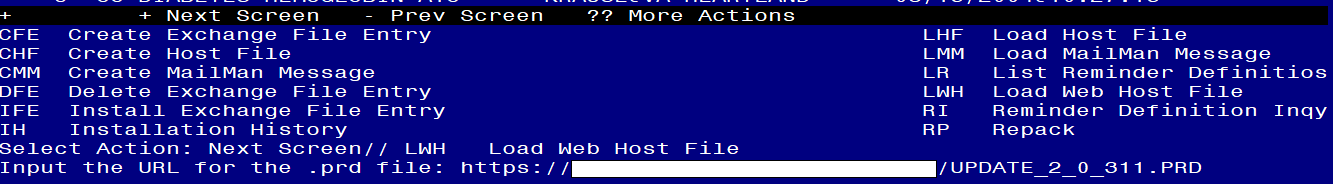 You should see a message that the file was loaded successfully.Search and locate an entry titled UPDATE_2_0_311 VA-CYSTATIN C SCREEN in reminder exchange. 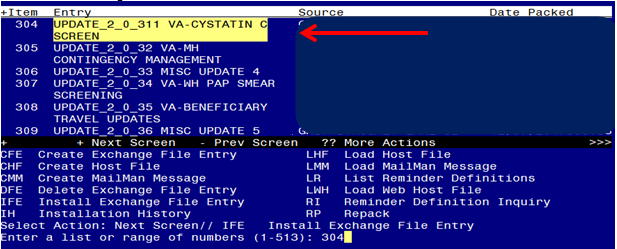 At the Select Action prompt, enter IFE for Install Exchange File EntryEnter the number that corresponds with your entry titled UPDATE_2_0_311 VA-CYSTATIN C SCREEN (in this example it is entry 304, it will vary by site) that is dated 11/21/2022.  ***There is a new reminder sponsor associated with this install.  You will need to do an IS to selectively install reminder sponsor OFFICE OF PATHOLOGY AND LABORATORY MEDICAL SERVICE (PLMS).  If you don’t install this first, you will receive errors when installing the health factors.  Please do this step prior to continuing!YOU NEED TO INSTALL SELECT THE NEW REMINDER SPONSOR ENTRY ONLY (ITEM 17):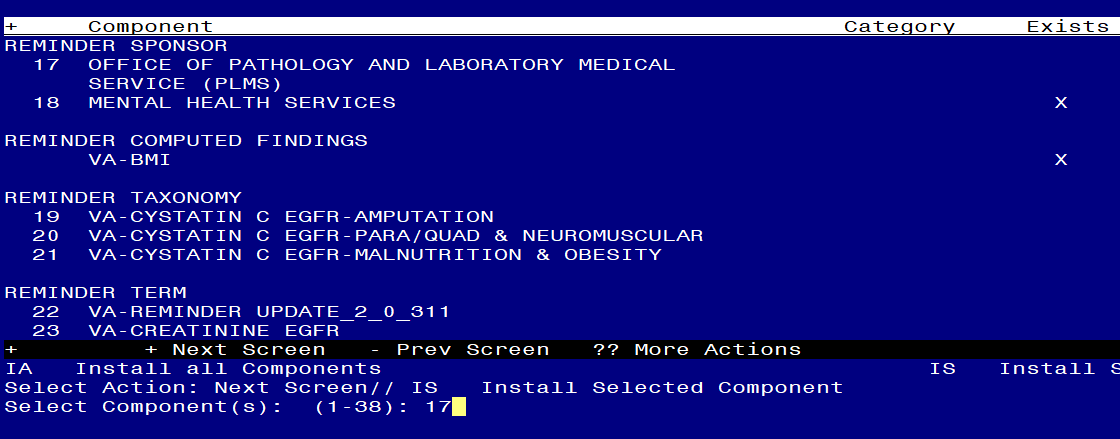 At the Select Action prompt, type IS for Install Selected Component and hit enter.At the Select Component, type 17 and hit enterSelect Action: Quit// IS   Install Selected Component  Select Component(s):  (1-38): 17REMINDER SPONSOR entry OFFICE OF PATHOLOGY AND LABORATORY MEDICAL SERVICE (PLMS) is NEW, what do you want to do?     Select one of the following:          C         Create a new entry by copying to a new name          I         Install          Q         Quit the install          S         Skip, do not install this entryEnter response: I// nstall At the Select Action prompt, type IA for Install all Components and hit enter.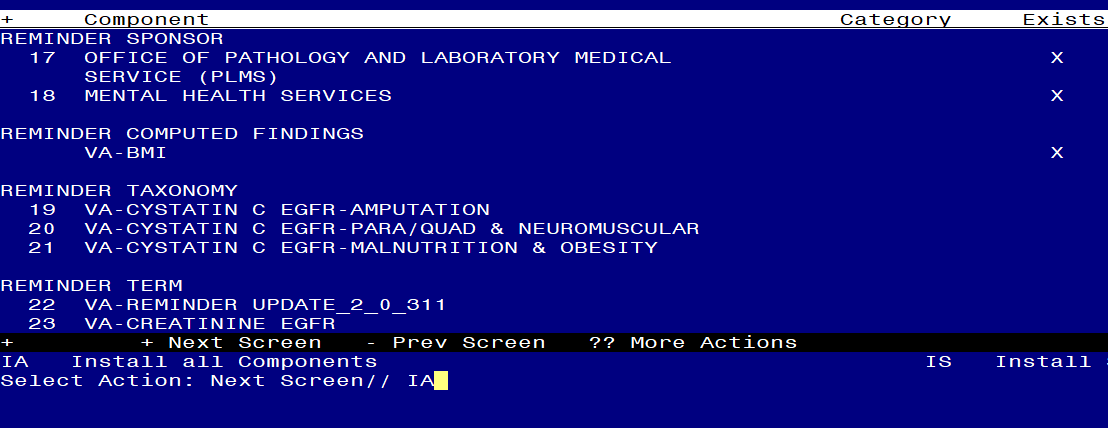 For all new entries in any category you will choose I to InstallSkip any items in any category you are prompted to overwriteYou will then be prompted to install the Dialog component.  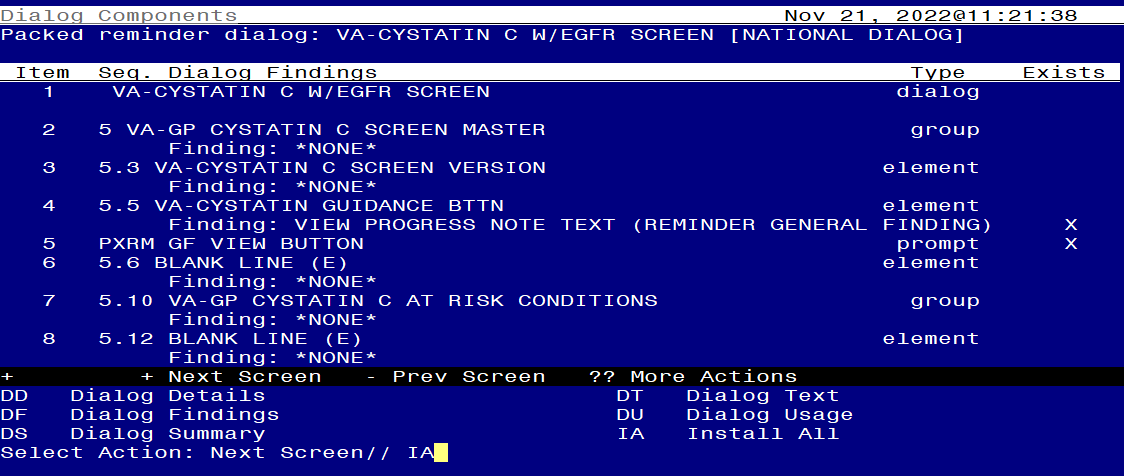 At the Select Action prompt, type IA to install the dialog – VA-CYSTATIN C W/EGFR SCREENHit enter when prompted to link to the definition:Install reminder dialog and all components with no further changes: Y// ES....Reminder Dialog VA-CYSTATIN C W/EGFR SCREEN is not linked to a reminder.Select Reminder to Link: VA-CYSTATIN C SCREEN//  <<HIT ENTER HERE>>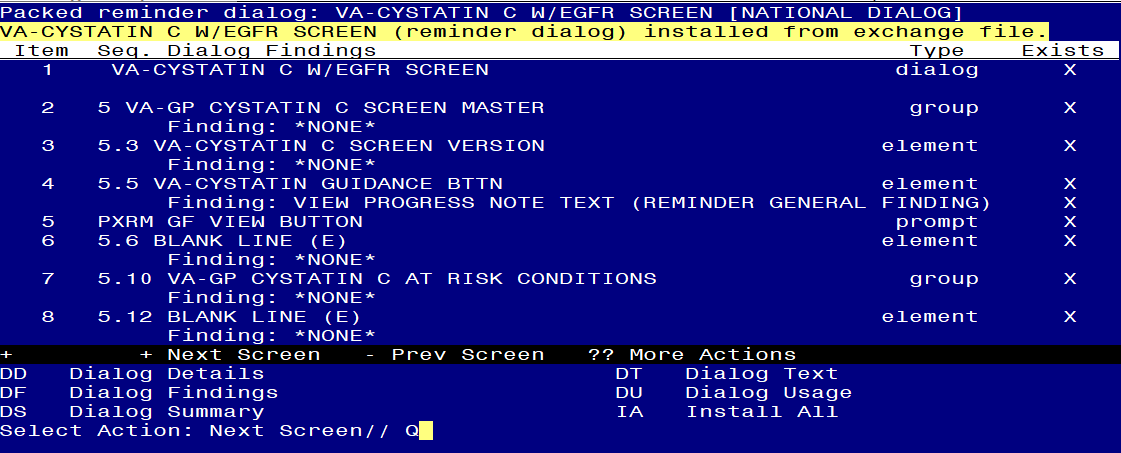 When the dialog has completed installation, you will then be returned to this screen. At the Select Action prompt, type Q.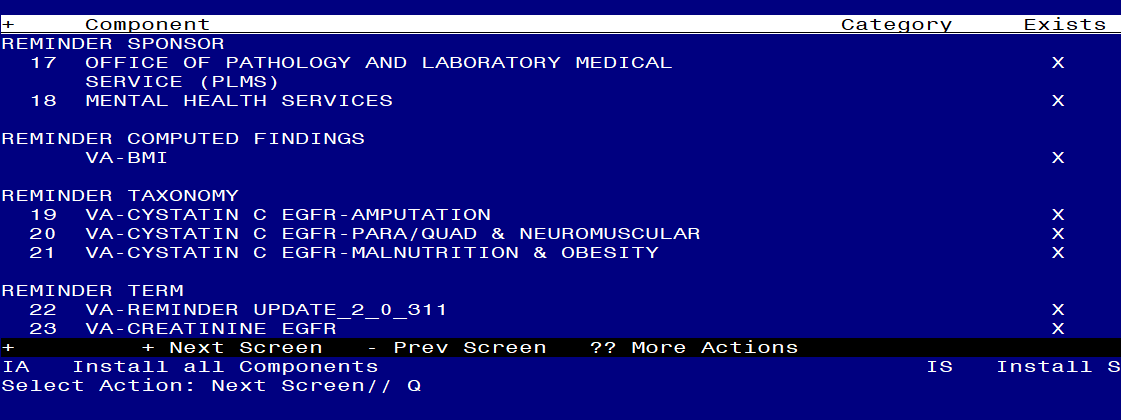 You will then be returned to this screen. At the Select Action prompt, type Q.Install complete.Post Installation Add local LAB TESTS that represent Estimated Glomerular Filtration Rate (eGFR) (creatinine based eGFR)  to the reminder term VA-CREATININE EGFR. The findings that you add should be LT type findings. Ex: LT.EGFR. You do not need to add a status or info in any other field. Add local LAB TESTS that represent CYSTATIN C to the reminder term VA-CYSTATIN C EGFR LAB COMPLETE. The findings that you add should be LT type findings. Ex: LT.CYSTATIN C. You do not need to add a status or info in any other field. Add orderable items that represent Cystatin C with eGFR to the reminder term VA-CYSTATIN C EGFR STATUS ACTIVE/PENDING. The findings that you add should be OI type findings. Ex: OI.CYSTATIN C PANEL. You do not need to add a status or info in any other field.Add lab order to the reminder dialog. Using the Vista Menu, Reminder Dialog Manager, DI- Reminder Dialog, change view to element and edit reminder dialog element VAL-CYSTATIN C ORDERED adding your quick order for a Cystatin C with eGFR lab test as a finding item Add the new reminder to the cover sheet for the appropriate users. You will use the Add Cover Sheet Reminder option in CPRS. The print name is Cystatin C with eGFR Screen. Because this is a new reminder, you may want to turn on only for a few individuals to test before expanding usage.  